Approval and reimbursement from the Discipleship Development Fund1. Who is eligible to apply?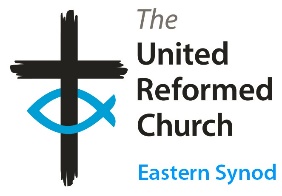 Committed members or adherents, including children and young people, of a congregation within the United Reformed Church who are exercising, or want to exercise, a form of lay ministry or community service whether expressed within or beyond their local church. The DDF is not open to Ministers of Word and Sacraments and CRCWs, as there are other designated funds available for those groups.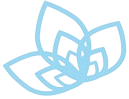 2. How much is available?Normally up to £200 per applicant per calendar year, although the Synod may agree to more than this according to the local context and circumstances.3. What can this money be used for? The purposes for which the funding is provided are defined by creativity and vocation, in line with the URC's discipleship development strategy. Be bold, take risks. The funding exists to help you to follow Jesus. You might be helped in this by courses (at any level) at any of the URC Resource Centres for Learning or from other learning providers, or you may have ideas on resourcing discipleship development in other people. You may need funds to cover the costs of travel, materials or books. All you have to do is make a case to your local church meeting who will then apply on your behalf to the Synod.4. How are applications made?Having gained your church meeting's endorsement, applications are to be made on the designated form, well before the spending is due to start. Backdated applications will not normally be accepted.Application forms are obtainable through the Synod Office / website and should be sent for authorisation to the Synod Mission and Training Officer:  5. How are grants paid?Grants authorised by the Synod Mission and Training Officer are paid by the Synod by reimbursement to you when you give them proof of what you've spent. Contact your Synod if you need them to fund something directly on your behalf, rather than wait for re-imbursement.The United Reformed ChurchDiscipleship Development Fund Application FormThis application should be submitted to the Synod Mission and Training Officer before any expenditure is made. Please check with the Synod Mission and Training Officer if you are unsure of the criteria for funding.The maximum grant is normally £200 per calendar year.CostsBank or building society account details*** Please return this form to your Synod Mission and Training Officer for authorisation ***AUTHORISATION to be completed by the Synod Mission and Training OfficerName:Address:Tel. No:Email address:ChurchDate of Church Meeting endorsementWhat's the Activity/Course/Programme/Resources for which financial assistance is requested?:Who has overall responsibility for the activity/course/programme/resources?Start date and duration:Describe the nature and expected outcome of what it is the funding will support:Course fee(s)£Accommodation£Books/resources£Travel costs£Other costs (give details)£TOTAL£Grant assistance soughtSignedDateName on the accountSort codeAccount numberI am satisfied that this request meets the criteria for funding, and I authorise a re-imbursement ofup to £I am satisfied that this request meets the criteria for funding, and I authorise a re-imbursement ofup to £SignedDatePayments made - to be completed by a Synod Finance OfficerPayments made - to be completed by a Synod Finance OfficerFor course feeFor course feeAccommodation costAccommodation costBook costsBook costsTravel/other costs (give details)Travel/other costs (give details)I confirm that the total amount of £	has been paidI confirm that the total amount of £	has been paidSynod officer (please print)SignatureDateDateAmount to be claimed by synod from Education and LearningAmount to be claimed by synod from Education and LearningAmount	£Amount	£